ZNÁŠ SVÉ MĚSTO, JEHO OKOLÍ A JEŠTĚ NĚCO NAVÍC ?Jméno, příjmení, adresa, třída, telefon, e-mail: …………………………………………………………………………………………..Najdi správné místo, kde se kaplička nachází, a napiš, jak se jmenuje.GPS 49.3581539N, 16.0149131E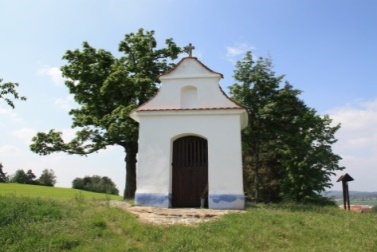 ………………………………………………..GPS 49.3511172N, 15.9816311E………………………………………………..GPS 49.3618056N, 15.9569353E………………………………………………..Najdi správné místo, kde se most nachází, a napiš, jak se jmenuje.GPS 49.3688606N, 16.0078469E ………………………………………………..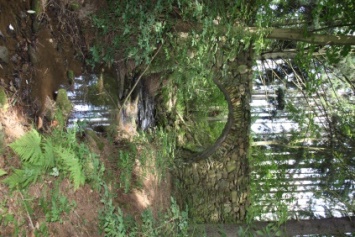 GPS 49.3613131N, 16.0119919E………………………………………………..GPS 49.4207992N, 16.2341994E………………………………………………..Najdi správné místo, kde se most nachází, a napiš, jak se jmenuje?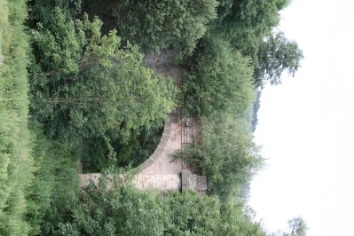 GPS 49.4279500N, 16.2227100E………………………………………………..GPS 49.3389267N, 16.0484942E………………………………………………..GPS 49.4261017N, 16.1847000E………………………………………………..Poznáš, kde vyrostla rostlina rajčete?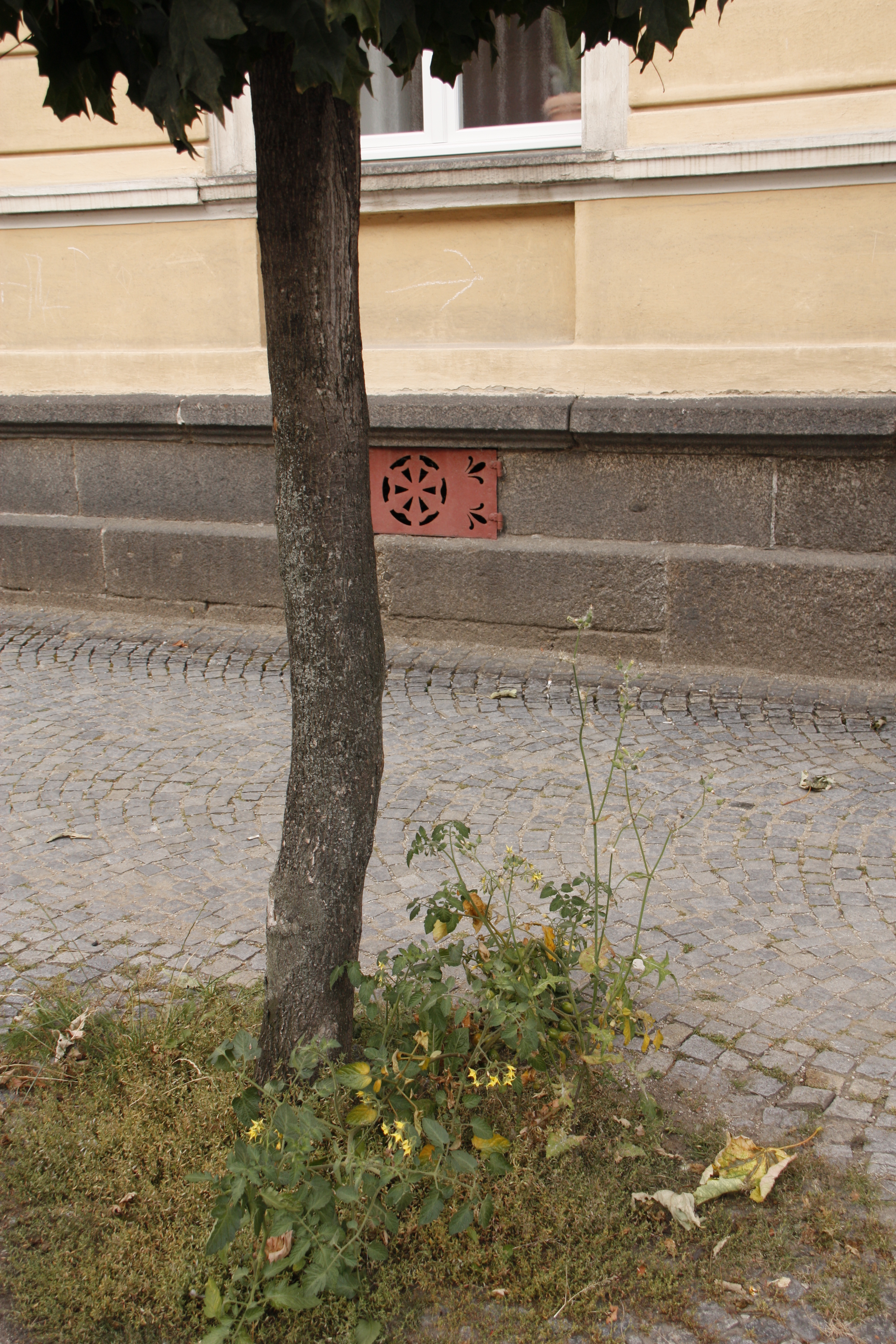  ………………………………………………..            název uliceNajdi správné místo, kde se kaplička nachází, a napiš, jak se jmenuje.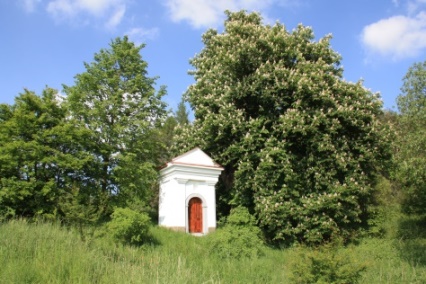 GPS 49.3600686N, 16.0261794E………………………………………………..GPS 49.3651047N, 15.9956006E………………………………………………..GPS 49.3606556N, 16.0059411E…………………………………………………Co je Evropský týden mobility – ETM?kampaň, která se snaží ovlivnit mobilitu a městskou dopravu, stejně jako zlepšit zdraví a kvalitu života občanůkampaň, která se snaží ovlivnit stravování dětí ve školáchkampaň, která se věnuje vesmíruKdy probíhá kampaň Evropský týden mobility?16. – 22. října10. – 16. července16. – 22. záříJaké je letošní heslo Evropského týdne mobility?ČISTÝ VZDUCH  - JE TO NA NÁS!Chytrá a čistá mobility. Silná ekonomikaNAŠE ULICE, NAŠE VOLBAJak můžeš i ty podpořit kampaň Evropský týden mobility – Den bez aut?Jít pěšky, na kole, hromadnou dopravou do školy nebo do zaměstnání.Vzít si volno.Nemůžu nijak podpořit. Co je hromadná doprava?Dopravní prostředky integrovaného záchranného systémů (zdravotnická záchranná služba, hasiči, policie, městská policie).Autobusová a městská hromadná doprava, metro, železnice, letecká doprava a vodní doprava.Hromadné projíždění vozidel jedním směrem.K čemu slouží chodníky našeho města?Slouží pro chodce, pro jejich bezpečnost.Slouží k znečištění a zahazování odpadků.Nejsou důležité.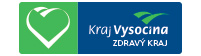 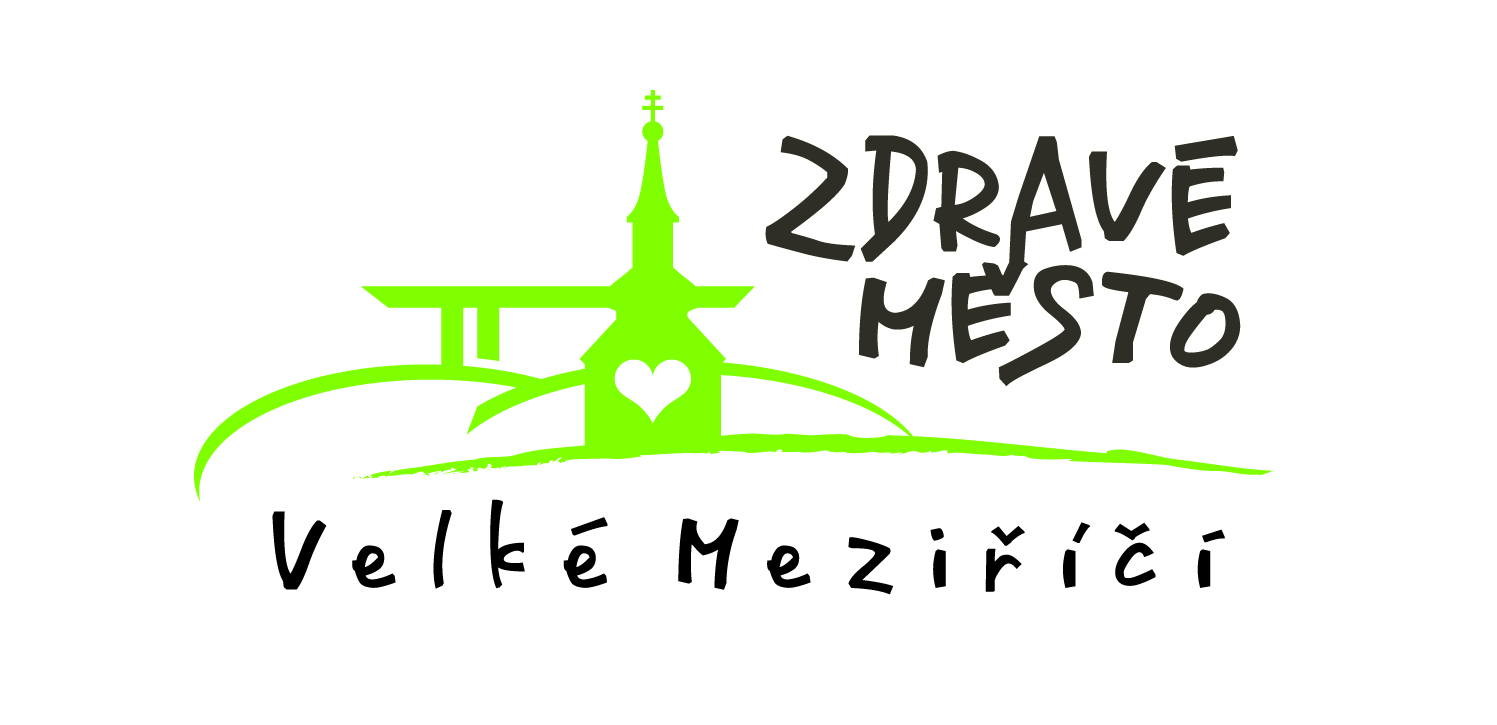 